Урок в 5-Б классе                                                  Дата ___________Тема урока: «Вычитание из круглых чисел в пределах 1000, с двумя переходами через разряд»Цель:  научиться выполнять действие вычитание из круглых чисел в пределах 1000, делая два перехода через разряд.Задачи урока:образовательные: создать условия для закрепления умения письменно вычитать числа в пределах 1 000, знание нумерации чисел в пределах 1 000; совершенствовать навыки устного счета; коррекционно-развивающая: способствовать развитию мыслительных процессов: сравнение, анализ, обобщение, аналогия, развитию речи, внимания;воспитательная: создать (по возможности) ситуацию успеха для каждого ребёнка,  атмосферы сотрудничества, содействовать воспитанию навыков сознательной дисциплины.Тип урока: комбинированныйХод урокаОрганизационный момент.  (Психологический настрой)- Здравствуйте, дети. Сегодня на уроке у нас будут присутствовать гости. Давайте поприветствуем их и дружно скажем - «Здравствуйте».Прозвенел уже звонок,Начинается урок.А теперь все повернитесь и друг другу улыбнитесь!Будем дружно мы учиться,Не лениться, а трудиться.Проверка домашнего задания (индивидуально)- Начнём мы наш урок с устного счёта. Проговариваем и повторяем вместе со мной: 1,2,3,4,5,6,7,8,9,10Обратный счёт: 10,9,8,7,6,5,4,3,2,1- А сейчас напомните мне какое сегодня число? Правильно - 10. Назовите мне соседей числа 10, какое число идет впереди, а какое после? 9…10…11- Молодцы, ребята! Размялись. Сообщение цели и задач урока:- Дети, а теперь приступим к теме нашего урока. Тема звучит так:«Вычитание из круглых чисел в пределах 1000, с двумя переходами через разряд»Цель урока:  мы должны научиться вычитать из круглых чисел в пределах 1000, делая два перехода через разряд.- Запишем сегодняшнее число и классная работа.IV. Объяснение новой темы.Демонстрация алгоритма выполнения письменного вычитания из 1000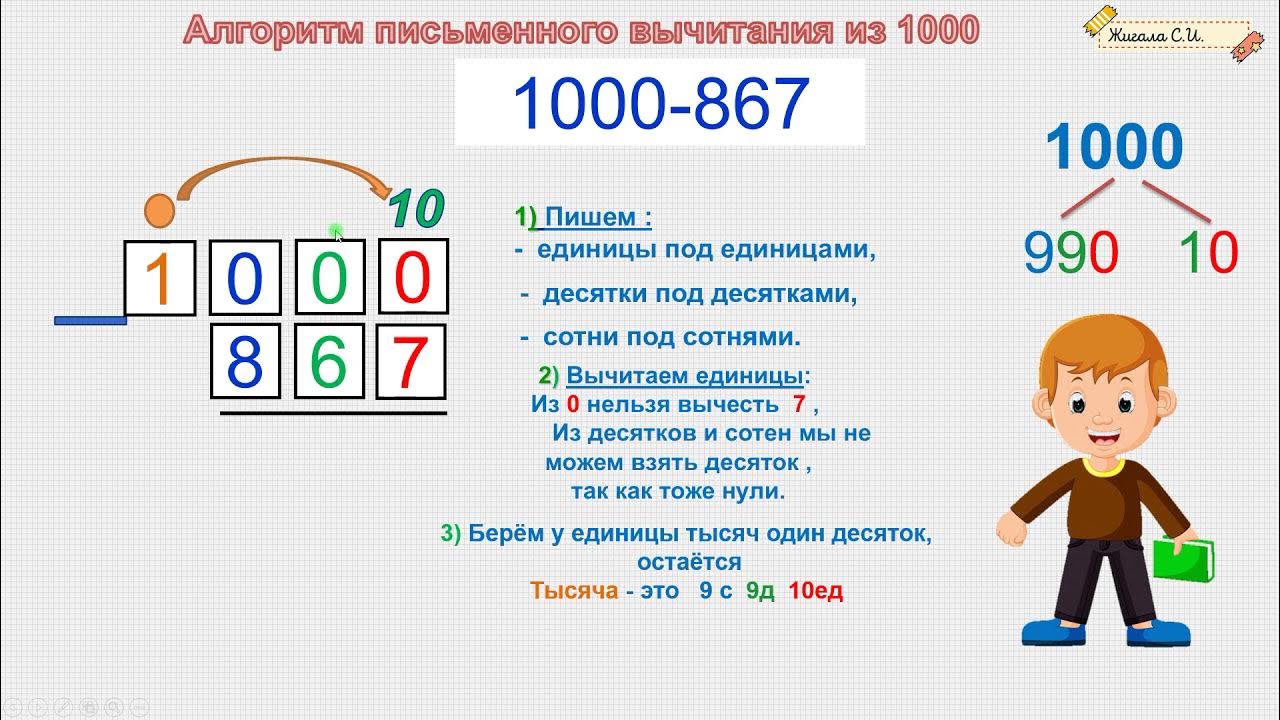 - Давайте посмотрим задание номер 383 под номером 2  на странице 102.1000 – 8 =                                 1000 – 28 =                          1000 – 628 =   
- После показанного примера, самостоятельно выполняем последние 2 столбика.Индивидуальная работаработа с прописями в рабочей тетради (цифра 8)в тетради решение примеров вычитание десятков50-40=                      30-20=                       50-10=                     10-9=40-30=                       60-10=                      30-10=                      55-5=70-20=                       22-2=                         50-30=                     50-40=V. Физминутка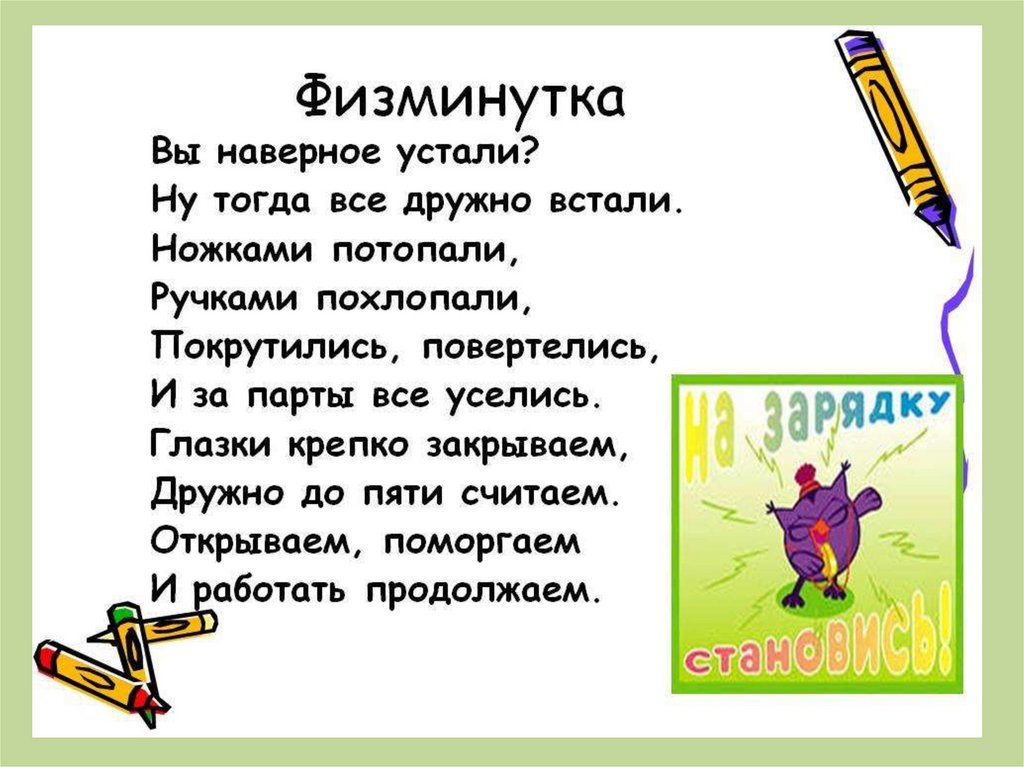 VI.Закрепление полученных знаний- А теперь попробуем устно произвести вычисления сотен: 900-100=         700-300=       400-300=400-350=          550-300=      1000-100=Следующее задание № 384 (2)  на странице 102 Производим вычисление с объяснением. Закрепляем результат самостоятельным решением  последнего столбика.
Индивидуальная работа: Ульяна и Марат игра «Облако цифр»- найти цифру «5»VII. Пальчиковая игра «Рисунки в воздухе»А теперь мы с вами вспомним геометрические фигуры. Я рисую в воздухе пальчиком фигуру, вы повторяете за мной. (Прорисовать круг, квадрат, треугольник)- Давайте сделаем пальчиками фигуру круга, а таперь треугольника.VIII. Домашнее задание.Ваше домашнее задание будет: (I группа) – задание 388(2) 2 столбик страница 102. ( II группа) – задание № 31 на странице 6. ( III группа) - задание в тетради.IX. Рефлексия.- Ребята, сегодня на уроке мы с вами хорошо поработали и хотелось бы вас поблагодарить. Вы молодцы!  За сегодняшний урок я поставлю      А сейчас мне хотелось бы узнать насколько вам понравился урок? У вас на партах лежат 2 смайлика (один жёлтый с улыбочкой, а второй красный с огорчением). Если вам понравился урок - поднимите жёлтый смайлик с улыбочкой, а если нет - красный с «обидкой»  и скажите, что вам было не понятно на нашем уроке?